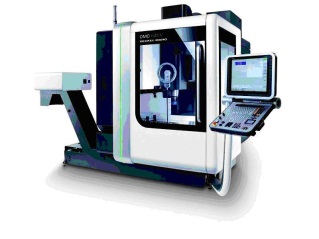 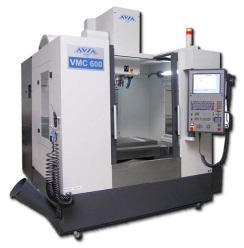 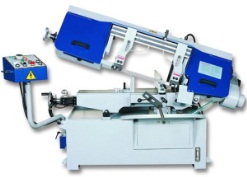 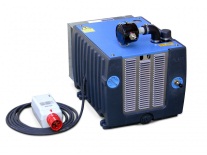 
Уважаемые коллеги и партнеры!    Производственная компания ООО"УниверсалДеталь"  оказывает услуги по обработке металлов и полимерных материалов на высокоточных фрезерных обрабатывающих центрах европейского производства. Информацию о деятельности нашей компании, некоторые примеры готовой продукции можно посмотреть, перейдя по ссылке http://unidetail.ru/galereya/  Наше фрезерное оборудование от ведущих мировых производителей (DMG, Deckel MAHO и AVIA), представлено 5, 4,  3 – осевыми станками с системой ЧПУ Heidenhain iTNC, полностью оснащено лучшим высокоточным  режущим и вспомогательным инструментом, и лучшей оснасткой (Kurt, Bizon, HAAS, GARANT, SANDVIK, WTE, VITTE и др.).   В 2016г. запущены в эксплуатацию 2 фрезерных обрабатывающих центра фирмы DMG MORI -
модель DMU 50  и модель DMC 835V, а также  листогибочный пресс AMBe-900-C. 
Станочный парк нашей компании подробно представлен на сайте  http://unidetail.ru/o-kompanii/oborudovanie/В настоящий момент наше производство оснащено оборудованием, позволяющим оказывать услуги по заготовительным, фрезерным, сверлильным, гибочным, сварочным и гравировальным работам.

При срочных заказах, возможна работа производства в непрерывном 2х сменном режиме без выходных.Специализация работ на фрезерных центрах - корпусные детали для приборостроения. 
Серийность - единичное, мелкосерийное и среднесерийное производство.

Имеющаяся вакуумная зажимная оснастка, опыт работы с такой оснасткой, опыт конструирования и изготовления специализированных вакуумных столов для точного базирования и зажима заготовок, 
позволяет изготавливать изделия сложной трехмерной конфигурации, включая изготовление тонкостенных изделий с достаточно высокими допусками по форме.

Широкие кооперационные связи,  позволяют в оптимальный срок и цену осуществить  операции по нанесению гальванических покрытий, окрашивания и надписей на изготавливаемые детали.
Свои вопросы и заявки на изготовление вы можете направить по электронной почте на адрес unidetail@mail.ru или позвонив по телефонам:+7(921)642-18-47  коммерческий директор - Марюшкин Денис Геннадьевич
+7(921)768-48-01  генеральный директор -  Бодров Александр Юрьевич.Заказывая у нас производственные услуги, вы получаете уверенность в правильном ценообразовании, качестве получаемой продукции, а также в соблюдении оговоренных сроков изготовления, то есть 
надежного поставщика.Мы действительно ориентированы на потребности Заказчика.Звоните, и мы с радостью ответим на все ваши вопросы. 
С надеждой на взаимовыгодное партнерское сотрудничество, 
Коммерческий директор ООО"УниверсалДеталь" 
Марюшкин Д.Г.
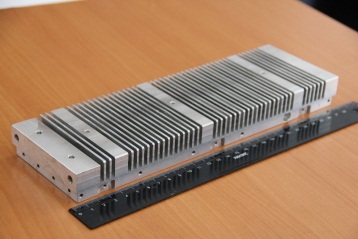 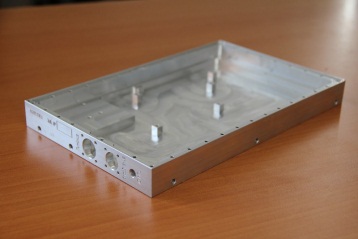 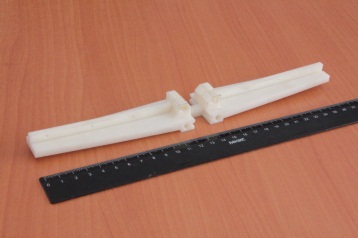 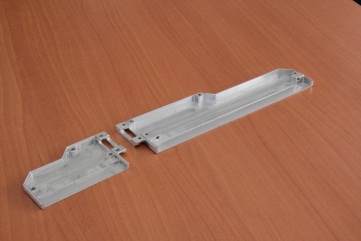 